§3603.  Board of arbitrationAny person not satisfied with the amount for which he is assessed under section 3601 may, within 10 days after service of the notice provided for by section 3602 in either manner therein provided, by request in writing given to the city clerk, have the assessment upon his lot or parcel of land determined by arbitration. The municipal officers shall nominate 6 persons who are residents of said city, 2 of whom selected by the applicant with a 3rd resident person selected by said 2 persons shall fix the sum to be paid by him, and the report of such referees, made to the clerk of said city and recorded by him, shall be final and binding upon all parties. Said reference shall be had and their report made to said city clerk within 30 days from the time of hearing before the municipal officers as provided in section 3601.The State of Maine claims a copyright in its codified statutes. If you intend to republish this material, we require that you include the following disclaimer in your publication:All copyrights and other rights to statutory text are reserved by the State of Maine. The text included in this publication reflects changes made through the First Regular and First Special Session of the 131st Maine Legislature and is current through November 1. 2023
                    . The text is subject to change without notice. It is a version that has not been officially certified by the Secretary of State. Refer to the Maine Revised Statutes Annotated and supplements for certified text.
                The Office of the Revisor of Statutes also requests that you send us one copy of any statutory publication you may produce. Our goal is not to restrict publishing activity, but to keep track of who is publishing what, to identify any needless duplication and to preserve the State's copyright rights.PLEASE NOTE: The Revisor's Office cannot perform research for or provide legal advice or interpretation of Maine law to the public. If you need legal assistance, please contact a qualified attorney.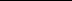 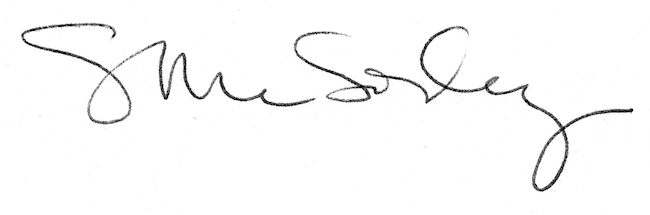 